Nuclear Reactor Video Notes:https://www.youtube.com/watch?v=1U6Nzcv9Vws A nuclear reactor has 3 main components (parts)	1. 	2. 	3. The ___________________ are usually in the shape of thin rods, about ___________ thick. They are made of fissionable material like ________________________.The part of the reactor that contains the fuel elements is called the ___________________________.The fuel elements are usually immersed in _________________ that acts as the ___________________.The purpose of the moderator is to _______________________ the energy neutrons in the reactor core. The control rods are usually made of ________________________________. The function of the control rods is to ___________________________ excess _________________________. A steady rate of nuclear reaction can be maintained by ___________________ or ___________________ the control rods in the __________________.The reactor core is usually enclosed in thick walls of ________________________ (Why?). The reactor core is connected to a __________________   ___________________. The steam that is produced is used to turn a ____________________ to generate __________________.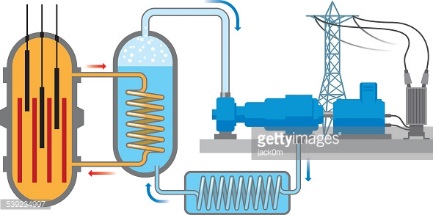 Label the diagram above with the following terms:	fuel elements, heat exchanger, turbine, moderator, steam, control rods, reactor core, electrical power lines. Questions:1. What is a fissionable material? Give one example.2. What is heavy water?3. Explain how the moderator slows down the neutrons.